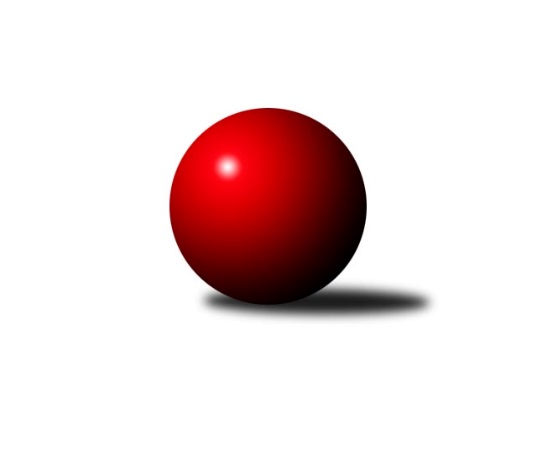 Č.15Ročník 2023/2024	24.2.2024Nejlepšího výkonu v tomto kole: 3440 dosáhlo družstvo: SK Žižkov Praha2. KLZ A 2023/2024Výsledky 15. kolaSouhrnný přehled výsledků:KK Jiří Poděbrady	- TJ Bižuterie Jablonec nad Nisou	5:3	3197:3123	12.0:12.0	24.2.SK Žižkov Praha	- SKK Rokycany	7:1	3440:3131	16.0:8.0	24.2.KK Konstruktiva Praha 	- Kuželky Aš	8:0	3276:3044	19.0:5.0	24.2.TJ Bižuterie Jablonec nad Nisou	- KK Jiří Poděbrady	2:6	2948:3086	10.0:14.0	18.2.Tabulka družstev:	1.	SK Žižkov Praha	13	12	1	0	83.0 : 21.0 	199.0 : 113.0 	 3255	25	2.	KK Konstruktiva Praha	13	10	0	3	74.0 : 30.0 	199.5 : 112.5 	 3251	20	3.	SKK Rokycany	13	8	1	4	63.0 : 41.0 	175.0 : 137.0 	 3239	17	4.	KK Jiří Poděbrady	13	6	0	7	43.0 : 61.0 	135.5 : 176.5 	 3085	12	5.	KK Kosmonosy	12	4	0	8	39.0 : 57.0 	133.5 : 154.5 	 3123	8	6.	TJ Bižuterie Jablonec nad Nisou	13	2	1	10	31.0 : 73.0 	126.5 : 185.5 	 3034	5	7.	Kuželky Aš	13	1	1	11	27.0 : 77.0 	111.0 : 201.0 	 3026	3Podrobné výsledky kola:	 KK Jiří Poděbrady	3197	5:3	3123	TJ Bižuterie Jablonec nad Nisou	Zdeňka Dejdová	162 	 155 	 131 	132	580 	 3:1 	 511 	 119	126 	 135	131	Zdeňka Kvapilová	Dita Kotorová	126 	 130 	 120 	134	510 	 1:3 	 519 	 131	134 	 135	119	Iveta Seifertová st.	Lada Tichá	141 	 127 	 134 	124	526 	 1:3 	 559 	 126	152 	 144	137	Lenka Stejskalová	Jitka Vavřinová	146 	 119 	 136 	121	522 	 4:0 	 441 	 105	117 	 103	116	Iva Kunová	Michaela Moravcová	114 	 129 	 121 	145	509 	 1:3 	 557 	 157	133 	 127	140	Jana Florianová	Jana Takáčová	127 	 129 	 138 	156	550 	 2:2 	 536 	 134	136 	 119	147	Jana Gembecovározhodčí: Jiří MiláčekNejlepší výkon utkání: 580 - Zdeňka Dejdová	 SK Žižkov Praha	3440	7:1	3131	SKK Rokycany	Blanka Mašková	148 	 128 	 146 	165	587 	 3:1 	 578 	 132	154 	 143	149	Monika Kalousová	Lucie Řehánková	157 	 138 	 153 	139	587 	 3:1 	 559 	 141	141 	 140	137	Lucie Vrbatová	Kateřina Katzová	167 	 140 	 146 	153	606 	 3:1 	 537 	 117	144 	 135	141	Marta Kořanová	Hedvika Mizerová	138 	 132 	 163 	143	576 	 3:1 	 506 	 116	141 	 132	117	Alice Tauerová	Blanka Mizerová	136 	 130 	 130 	146	542 	 4:0 	 373 	 79	107 	 89	98	Andrea Pytlíková	Lenka Boštická *1	132 	 137 	 127 	146	542 	 0:4 	 578 	 142	139 	 144	153	Daniela Pochylovározhodčí: Michal Truksastřídání: *1 od 91. hodu Irini SedláčkováNejlepší výkon utkání: 606 - Kateřina Katzová	 KK Konstruktiva Praha 	3276	8:0	3044	Kuželky Aš	Marie Chlumská	126 	 161 	 139 	142	568 	 3:1 	 521 	 135	122 	 134	130	Marie Hertel	Petra Najmanová	126 	 123 	 148 	134	531 	 2:2 	 521 	 121	134 	 131	135	Andrea Ječmenová	Tereza Chlumská	135 	 143 	 131 	115	524 	 3.5:0.5 	 475 	 127	117 	 131	100	Kristýna Repčíková	Hana Kovářová	148 	 149 	 145 	138	580 	 4:0 	 499 	 124	122 	 128	125	Klára Egererová	Naděžda Novotná	136 	 145 	 127 	123	531 	 3:1 	 514 	 124	130 	 119	141	Ivona Mašková	Jana Čiháková	143 	 133 	 136 	130	542 	 3.5:0.5 	 514 	 141	133 	 118	122	Martina Pospíšilovározhodčí: Pavel KasalNejlepší výkon utkání: 580 - Hana Kovářová	 TJ Bižuterie Jablonec nad Nisou	2948	2:6	3086	KK Jiří Poděbrady	Iveta Seifertová st.	133 	 146 	 124 	122	525 	 1:3 	 566 	 141	149 	 123	153	Dita Kotorová	Zdeňka Kvapilová	131 	 101 	 119 	112	463 	 0:4 	 553 	 140	147 	 146	120	Zdeňka Dejdová	Lenka Stejskalová	149 	 125 	 122 	109	505 	 2:2 	 525 	 127	114 	 133	151	Michaela Moravcová	Olga Petráčková	121 	 130 	 134 	130	515 	 2:2 	 508 	 140	134 	 117	117	Magdaléna Moravcová	Jana Florianová	124 	 127 	 130 	127	508 	 4:0 	 429 	 106	120 	 105	98	Zuzana Holcmanová	Jana Gembecová	104 	 111 	 119 	98	432 	 1:3 	 505 	 132	106 	 144	123	Jana Takáčovározhodčí: Jiří TůmaNejlepší výkon utkání: 566 - Dita KotorováPořadí jednotlivců:	jméno hráče	družstvo	celkem	plné	dorážka	chyby	poměr kuž.	Maximum	1.	Lenka Boštická 	SK Žižkov Praha	563.75	372.1	191.6	4.1	6/7	(598)	2.	Olga Petráčková 	TJ Bižuterie Jablonec nad Nisou	556.77	373.1	183.7	5.6	7/7	(623)	3.	Blanka Mizerová 	SK Žižkov Praha	555.67	368.3	187.3	3.8	7/7	(595)	4.	Lucie Vrbatová 	SKK Rokycany	553.51	365.7	187.8	4.3	7/7	(598)	5.	Zdeňka Dejdová 	KK Jiří Poděbrady	552.39	372.3	180.1	5.0	6/7	(598)	6.	Daniela Pochylová 	SKK Rokycany	550.76	369.7	181.0	4.6	7/7	(578)	7.	Marie Chlumská 	KK Konstruktiva Praha 	549.83	376.9	172.9	8.9	6/7	(607)	8.	Hana Kovářová 	KK Konstruktiva Praha 	549.49	365.4	184.1	5.0	7/7	(596)	9.	Jana Čiháková 	KK Konstruktiva Praha 	549.39	373.1	176.3	5.8	6/7	(603)	10.	Lucie Řehánková 	SK Žižkov Praha	547.43	368.5	178.9	5.3	6/7	(587)	11.	Blanka Mašková 	SK Žižkov Praha	546.31	369.6	176.7	5.8	7/7	(587)	12.	Martina Starecki 	KK Konstruktiva Praha 	544.67	368.4	176.2	5.2	7/7	(575)	13.	Lenka Findejsová 	SKK Rokycany	544.52	364.5	180.0	6.6	7/7	(579)	14.	Jana Florianová 	TJ Bižuterie Jablonec nad Nisou	544.19	369.7	174.5	4.3	7/7	(589)	15.	Monika Kalousová 	SKK Rokycany	542.83	367.9	174.9	5.3	6/7	(578)	16.	Jana Bínová 	KK Kosmonosy 	541.42	365.1	176.3	6.1	6/7	(560)	17.	Lada Hessová 	SKK Rokycany	540.29	361.4	178.9	6.1	7/7	(594)	18.	Jana Burocková 	KK Kosmonosy 	540.10	363.2	176.9	6.5	5/7	(570)	19.	Karolína Kovaříková 	KK Kosmonosy 	539.63	361.8	177.8	5.3	6/7	(565)	20.	Tereza Chlumská 	KK Konstruktiva Praha 	538.40	365.3	173.1	7.0	6/7	(565)	21.	Hedvika Mizerová 	SK Žižkov Praha	535.57	367.8	167.7	7.0	7/7	(600)	22.	Martina Pospíšilová 	Kuželky Aš	531.48	362.9	168.6	6.8	7/7	(585)	23.	Alice Tauerová 	SKK Rokycany	528.36	364.7	163.6	6.7	7/7	(569)	24.	Ivona Mašková 	Kuželky Aš	523.86	364.1	159.7	8.8	7/7	(579)	25.	Petra Najmanová 	KK Konstruktiva Praha 	522.20	364.5	157.7	8.3	6/7	(548)	26.	Magdaléna Moravcová 	KK Jiří Poděbrady	513.95	360.8	153.1	9.9	7/7	(554)	27.	Lenka Stejskalová 	TJ Bižuterie Jablonec nad Nisou	513.30	357.4	155.9	8.7	6/7	(559)	28.	Jana Takáčová 	KK Jiří Poděbrady	512.98	359.0	154.0	8.8	6/7	(561)	29.	Michaela Moravcová 	KK Jiří Poděbrady	512.53	364.8	147.8	13.4	5/7	(549)	30.	Lucie Dlouhá 	KK Kosmonosy 	511.80	344.5	167.4	8.6	5/7	(560)	31.	Marie Hertel 	Kuželky Aš	511.14	360.3	150.8	11.4	7/7	(550)	32.	Iveta Seifertová  st.	TJ Bižuterie Jablonec nad Nisou	506.67	352.5	154.2	10.8	7/7	(551)	33.	Veronika Fajtová 	Kuželky Aš	484.20	340.0	144.2	10.6	6/7	(508)	34.	Kristýna Repčíková 	Kuželky Aš	483.50	340.4	143.1	14.2	6/7	(516)	35.	Jana Gembecová 	TJ Bižuterie Jablonec nad Nisou	463.00	326.9	136.1	16.5	6/7	(536)	36.	Miroslava Utikalová 	Kuželky Aš	460.60	325.2	135.4	16.0	5/7	(481)	37.	Zdeňka Kvapilová 	TJ Bižuterie Jablonec nad Nisou	456.48	333.3	123.2	17.3	7/7	(511)		Dagmar Jedličková 	Kuželky Aš	560.50	384.5	176.0	8.0	2/7	(567)		Edita Koblížková 	KK Konstruktiva Praha 	559.00	374.0	185.0	6.0	1/7	(559)		Markéta Kopčíková 	Kuželky Aš	544.50	376.5	168.0	8.0	1/7	(554)		Naděžda Novotná 	KK Konstruktiva Praha 	540.67	357.8	182.9	4.1	3/7	(572)		Pavlína Říhová 	KK Kosmonosy 	540.25	358.5	181.8	5.5	2/7	(569)		Emilie Somolíková 	KK Konstruktiva Praha 	539.00	377.0	162.0	6.0	1/7	(539)		Kateřina Katzová 	SK Žižkov Praha	538.93	369.9	169.1	7.0	4/7	(606)		Anna Sailerová 	SK Žižkov Praha	538.00	364.0	174.0	10.0	1/7	(538)		Eva Václavková 	KK Konstruktiva Praha 	537.00	358.0	179.0	7.0	1/7	(537)		Marta Kořanová 	SKK Rokycany	537.00	373.0	164.0	6.0	1/7	(537)		Hana Dragounová 	SK Žižkov Praha	533.00	349.0	184.0	7.0	1/7	(533)		Nikola Sobíšková 	KK Kosmonosy 	530.33	367.5	162.8	4.8	3/7	(563)		Dita Kotorová 	KK Jiří Poděbrady	522.58	366.4	156.2	9.7	4/7	(566)		Tereza Votočková 	KK Kosmonosy 	522.00	368.5	153.5	7.8	2/7	(546)		Andrea Ječmenová 	Kuželky Aš	521.67	352.5	169.2	7.7	3/7	(553)		Tereza Nováková 	KK Kosmonosy 	514.75	346.5	168.3	7.4	4/7	(581)		Lenka Honzíková 	KK Jiří Poděbrady	514.05	360.2	153.9	9.0	4/7	(546)		Klára Egererová 	Kuželky Aš	514.00	353.0	161.0	9.7	3/7	(574)		Michaela Košnarová 	KK Jiří Poděbrady	514.00	361.0	153.0	10.3	3/7	(536)		Lada Tichá 	KK Jiří Poděbrady	512.44	353.1	159.3	8.4	3/7	(532)		Kateřina Holubová 	KK Kosmonosy 	511.42	355.3	156.1	9.5	3/7	(550)		Jitka Vavřinová 	KK Jiří Poděbrady	510.00	363.0	147.0	8.5	2/7	(522)		Barbora Králová 	SK Žižkov Praha	507.00	358.0	149.0	15.0	1/7	(507)		Eva Kotalová 	SKK Rokycany	506.75	353.8	153.0	8.8	2/7	(532)		Vlasta Kohoutová 	KK Jiří Poděbrady	505.75	357.5	148.3	13.0	2/7	(542)		Adéla Dlouhá 	KK Kosmonosy 	504.00	351.0	153.0	9.0	1/7	(504)		Hana Mlejnková 	KK Kosmonosy 	498.63	342.3	156.4	10.3	4/7	(535)		Irini Sedláčková 	SK Žižkov Praha	497.00	325.0	172.0	16.0	1/7	(497)		Zuzana Holcmanová 	KK Jiří Poděbrady	493.50	352.0	141.5	14.5	2/7	(558)		Iveta Seifertová  ml.	TJ Bižuterie Jablonec nad Nisou	493.00	349.3	143.7	10.8	3/7	(533)		Lucie Martínková 	KK Jiří Poděbrady	489.00	353.0	136.0	15.0	1/7	(489)		Nikola Stehlíková 	Kuželky Aš	465.67	332.6	133.1	13.9	3/7	(547)		Iva Kunová 	TJ Bižuterie Jablonec nad Nisou	441.00	318.0	123.0	18.0	1/7	(441)		Andrea Pytlíková 	SKK Rokycany	411.00	299.0	112.0	22.0	2/7	(449)Sportovně technické informace:Starty náhradníků:registrační číslo	jméno a příjmení 	datum startu 	družstvo	číslo startu26931	Andrea Pytlíková	24.02.2024	SKK Rokycany	1x1049	Irini Sedláčková	24.02.2024	SK Žižkov Praha	2x2766	Marta Kořanová	24.02.2024	SKK Rokycany	1x23744	Iva Kunová	24.02.2024	TJ Bižuterie Jablonec nad Nisou	1x18933	Jitka Vavřinová	24.02.2024	KK Jiří Poděbrady	1x
Hráči dopsaní na soupisku:registrační číslo	jméno a příjmení 	datum startu 	družstvo	15689	Zuzana Holcmanová	18.02.2024	KK Jiří Poděbrady	Program dalšího kola:16. kolo			-- volný los -- - SKK Rokycany	2.3.2024	so	13:30	KK Kosmonosy  - KK Konstruktiva Praha 	2.3.2024	so	14:00	TJ Bižuterie Jablonec nad Nisou - SK Žižkov Praha	Nejlepší šestka kola - absolutněNejlepší šestka kola - absolutněNejlepší šestka kola - absolutněNejlepší šestka kola - absolutněNejlepší šestka kola - dle průměru kuželenNejlepší šestka kola - dle průměru kuželenNejlepší šestka kola - dle průměru kuželenNejlepší šestka kola - dle průměru kuželenNejlepší šestka kola - dle průměru kuželenPočetJménoNázev týmuVýkonPočetJménoNázev týmuPrůměr (%)Výkon5xKateřina KatzováŽižkov Praha6063xKateřina KatzováŽižkov Praha111.786066xLucie ŘehánkováŽižkov Praha5875xHana KovářováKonstruktiva 111.085804xBlanka MaškováŽižkov Praha5872xMarie ChlumskáKonstruktiva 108.795686xZdeňka DejdováPoděbrady5803xLucie ŘehánkováŽižkov Praha108.285874xHana KovářováKonstruktiva 5802xBlanka MaškováŽižkov Praha108.285875xDaniela PochylováRokycany5786xZdeňka DejdováPoděbrady107.39580